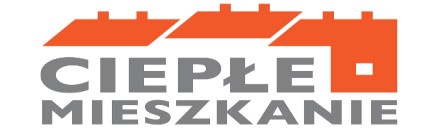 Załącznik nr 1 do wniosku płatnośćZestawienie dokumentów do wniosku o płatność w ramach Programu Priorytetowego „Ciepłe Mieszkanie” dla Gminy Miasta Kościandata i podpis beneficjenta/pełnomocnikaUwaga: Przez dokumenty zakupu rozumiane są faktury lub inne równoważne dokumenty księgowe, potwierdzające nabycie materiałów, urządzeń lub usług. Imię i nazwiskoImię i nazwiskoImię i nazwiskonr umowynr umowyLp.Nazwa wystawcy dokumentu lub NIP wystawcy dokumentuNazwa wystawcy dokumentu lub NIP wystawcy dokumentuPrzedmiot dokumentu -zgodnie z kategorią wydatków z wniosku o dofinansowanieNumer faktury lub innego równoważnego dokumentu księgowegoNumer faktury lub innego równoważnego dokumentu księgowegoData wystawienia dokumentuData wystawienia dokumentuKwota brutto kosztu kwalifikowanego z dokumentu zakupu [zł]Dokument zakupu opłacony w całości (Tak/Nie)Dokument zakupu opłacony w całości (Tak/Nie)1234567suma0,00